ZIMNÍ LIGA MÖLKKY 2021/22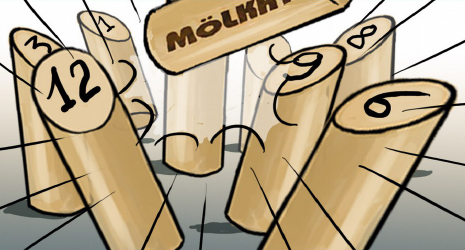 Datum konání:	dlouhodobá část  		1. listopadu 2021  – 13. března 2022	herna U Gatěho		čtvrtfinále  14.- 27. 3. 2022 	FINAL 4   sobota 2. 4. 202213:30 			Místo konání:	herna SKM a ZZV, Sportbar U Gatěho – I. patro, jiné místo možné po dohodě obou týmůStartovné:	300,- Kč za družstvoCeny:	Družstva na prvních třech místech získají medaile, vítěz putovní pohár. Vítězné družstvo obdrží volné startovné na EUROMÖLKKY 2022 v hodnotě 70 Euro. Družstva umístěná na 2. – 3. místě obdrží volné startovné na IX. Jarní zlaté zručské mölce 18. 5. 2022 v hodnotě 600 Kč.Systém soutěže:	družstva se střetnou podle rozlosování jedenkrát každé s každým v termínech stanovených rozpisem soutěže a potvrzeným kapitány družstev – všechny zápasy základní části musí být odehrány nejpozději do 13. 3. 2022 24:00, pořadatelem utkání je družstvo uvedené v rozlosování na prvním místě, družstvo, které nebude dodržovat rozlosování a termíny může být ze soutěže vyloučeno a jeho zápasy anulovány,  nejlepších 8 družstev postupuje do čtvrtfinále:  1 – 8, 2 – 7, 3 – 6, 4 – 5 a vítězové ČF do FINAl 4: semifinále: vítěz 1/8 – vítěz 4/5, vítěz 2/7 – vítěz  3/6, vítězové SF hrají finále, poražení o 3. místo.	                                                                                                bodování: výhra 3 body, remíza 2 body, prohra 1 bod, nesehrání utkání nebo kontumační prohra 0 bodů                      o pořadí rozhoduje a) počet bodů, b) vzájemný zápas (pouze v případě rovnosti dvou družstev),  c) rozdíl skóre                                                                                            každé utkání se skládá ze čtyř her dvouhry a čtyř her čtyřhry (každá hra do 50 bodů), za každé družstvo může v jednom utkání nastoupit dva až šest hráčů, jeden hráč může v zápase odehrát maximálně dvě dvouhry (max. 1 začíná) a čtyři čtyřhry, o začínajícím rozhoduje zápis o utkání, domácí družstvo předá zápis do desek v herněVedoucí soutěže:  Leoš Fiala, Dvouletky 710, 285 22 Zruč n. S.,   777 922 395,   leos.fiala@volny.czPravidla:	hraje se podle pravidel mölkky uvedených na www.molkky.cz 						rozměry hřiště minimálně 4 x 7 metrů, vzdálenost odhodu 3,5 m Změny pravidel: zasáhne-li hozený kolík dříve mantinel než mölkku je hod hodnocen jako 0, postavení mölekk           po hodu platí, mölkky ležící u mantinelu se staví kolmo na délku jednoho kolíku od mantinelu, hra končí nejpozději po 15. hodu (při rovnosti má každé družstvo 0,5 bodu)		 Soupisky družstev:  mohou být doplněny až na osm hráčů, každý hráč může v soutěži nastoupit pouze za jedno družstvo, v play off mohou startovat jenom hráči, kteří odehráli alespoň tři zápasy v základní části, hráč, který nenastoupil v žádném utkání může být ze soupisky kdykoliv vyškrtnut a nahrazen jinýmVítězové soutěže	 2018/19: Ruměnky    2019/20:	Nic Nebude    2020/21:	nekonalo seRozlosování a termínykolo 1. – 14. 11. 2021		1 – 10	2 – 9	3 – 8	4 – 7	5 - 6		kolo 15. – 28. 11. 2021		10 – 6	 7 – 5	8 – 4 	9 – 3 	1 - 2kolo 29. 11. – 12. 12. 2021	2 – 10	3 – 1	4 – 9	5 – 8	6 - 7kolo  13. 12. – 2. 1. 2022	10 – 7	8 – 6	9 – 5	1 – 4	2 - 3kolo 3. – 16. 1. 2022		3 – 10	4 – 2	5 -  1	6 – 9	7 - 8kolo 17. – 30. 1. 2022		10 – 8	9 – 7	1 – 6	2 – 5	3 - 4kolo 31. 1. – 13. 2. 2022	4 – 10	5 – 3	6 – 2	7 – 1	8 - 9kolo  14. – 27. 2. 2022		10 – 9	1 – 8	2 – 7	3 – 6	4 - 5 kolo 28. 2. – 13. 3. 2022	5 – 10	6 – 4	7 – 3	8 – 2	9 - 1 ČTVRTFINÁLE  	14. – 27. 3. 2022	1. – 8.    4. – 5.    2. – 7.    3. –  6.     FINAL 4   	sobota  2. 4. 2022	13:30  SF A (1/8 – 4/5)		14:45  SF B   (2/7 – 3/6)						16:00  utkání o 3. místo	17:15  FINÁLE	Družstva, kapitáni, soupisky:	1. MY TO VYPIJEM	1. Jan Doubrava 723 610 008, Doubravahonza@seznam.cz, 2. Jakub Šebek, 				3. Jiří Hrubeš2. LUPA			1. Pavel Mácha  727 804 494, pavelm.panter@seznam.cz, 2. Luděk Kvapil 739 102 			519, 3. Klára Měšťánková3. SKM I		1. František Matějka 605 590 980, 2. Karel Čapek 608 356 467, 3. Zdeněk Sečka 			732 966 0414. NIC NEBUDE		1. Dan Dragoun 776 383 483, dan.dragoun@centrum.cz , 2. Marcela Volfová5. APAČI		1. Vladislav Kadlec, 602 506 747, tmyfun@seznam.cz  2. Jan Belha, 					3. Elzbieta Kadlecová, 4. Tereza Krtilová, 5. Jan Šíbrava6. SKM II		1. Leoš Fiala 777 922 395, leos.fiala@volny.cz,  2. Mária Fialová7. NÁPLAVY		1. Jan Zábrana 728 880 079, 2. Erik Galo8. LVOV KARPATY	1. Olesia Osovská 774 218 328, osovskaolesia@seznam.cz ,  2. Vasil Osovský 775 545 			199, 3. Michal Osovský 777 682 7989. LOBE STAR		1. Milan Louda 728 532 857, nalim68@atlas.cz,  2. Radek Louda 724 100 101 				3. Libor Rambousek, 4. Jitka Rambousková, 5. Pavla Loudová,10. volný los		může být doplněno